中国共产主义青年团柳州市委员会文件柳团干〔2021〕10号共青团柳州市委员会关于潘丽桃同志免职的通知各部门、团属各单位：经研究决定：免去潘丽桃同志共青团柳州市委员会青年发展部部长职务。                            共青团柳州市委员会                              2021年11月8日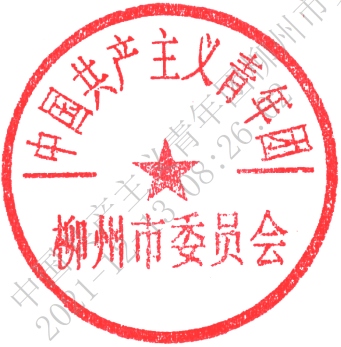    共青团柳州市委员会办公室              2021年11月8 日印发                                                    